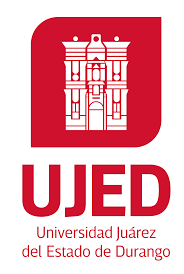 UNIVERSIDAD JUÁREZ DEL ESTADO DE DURANGO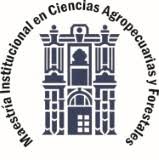 MAESTRÍA INSTITUCIONAL EN CIENCIAS AGROPECUARIASY FORESTALESPERFIL CURRICULAR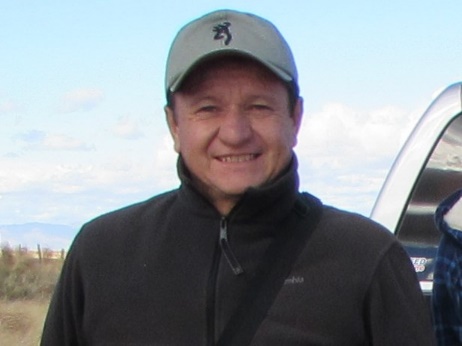 Fotografía Nombre del profesorJOSE HUGO MARTINEZ GUERREROProfesiónMédico Veterinario ZootecnistaGrado académico e institución donde lo obtuvoDoctor en CienciasUJEDAdscripción  Universidad Juárez del Estado de DurangoUnidad académicaFacultad de Medicina Veterinaria y ZootecniaDatos de contactohugo.martinez@ujed.mxSNINivel IPRODEPVigente hasta 2023Áreas de interésManejo y Conservación de Fauna SilvestreLíneas de investigación Ecología y salud de aves silvestres, Ecología y salud en mamíferosInfraestructura Laboratorio diagnostico FMVZ, Equipo de básico de Ornitología, equipo de captura y contención de mamíferos